«Утверждаю»Директор ГАУ РД «ЦПП РД»_____________Мигитинов И.М. «28» декабря 2020 г.Отчето деятельности Центра народных художественных промыслов при ГАУ РД «ЦПП РД» за 2020 годВ рамках реализации пункта 28 Перечня основных мероприятий подпрограммы «Развитие малого и среднего предпринимательства в Республике Дагестан» на 2018 - 2020 годы государственной программы Республики Дагестан «Экономическое развитие и инновационная экономика» на 2018 – 2020 годы, утвержденной постановлением Правительства Республики Дагестан от 20 декабря 2017 года № 290 в 2018 г. было запланировано создание при ГАУ РД «ЦПП РД» Центра народных художественных промыслов (далее – Центр НХП) в качестве его структурного подразделения.Финансирование Центра НХП в 2020 году осуществлялось за счет средств  федерального бюджета  в размере     11438,0 тыс. руб. Центр НХП располагается по адресу РД, г. Махачкала, ул. Гагарина, д. 120, имеет в своем распоряжении на основе договора безвозмездного пользования 2 кабинета. Штат Центра НХП составлял 3 единицы, для которых были укомплектованы  рабочие места. Все проведенные мероприятия сгруппированы по 6 основным направлениям.1. Организация и проведение обучающих тренингов, семинаровВ рамках реализации данного направления было запланировано и проведено 6 тренингов: Таблица № 1В целом в мероприятиях участвовало 97 человек, включая сотрудников и руководителей, в том числе представителей СМСП – 44 чел. Мероприятия проходили в г. Махачкала, на базе  ГАОУ ВО «Дагестанский государственный университет народного хозяйства».Для проведения тренингов в университете был создан Оргкомитет мероприятия, в которые вошли ведущие преподаватели, в том числе: 	- Минатуллаев А.А., к.э.н., доцент, зав. кафедрой «Менеджмент» ДГУНХ, администратор;          - Беков Р.Б., старший преподаватель кафедры «Менеджмент» ДГУНХ, организатор;          - Газимагомедов Гамзат Газимагомедович канд.филос.наук, народный художник Российской Федерации, модератор (ведущий).Также, для проведения мастер-классов в рамках тренингов были приглашены ведущие специалисты по своим направлениям.Все мероприятия были проанонсированы, информация об их проведении была выложена в системе интернет.В ходе проведения каждого мероприятий было организовано кофе-брейк. 2. Обеспечение участия субъектов малого и среднего предпринимательства в выставочно-ярмарочных и конгрессных мероприятияхВ соответствии с планом работы Центра НХП на 2020 год было запланировано проведение 6 выставочно - ярмарочных мероприятий и обеспечение участия на них 30 СМСП. Фактически проведены все 6 выставки и обеспечено участие на них 32 субъекта малого и среднего предпринимательства,  действующих в сфере народных художественных промыслов. В ходе выставок, их участниками заключено контрактов на поставку продукции с 34 компаниями  на сумму 2229,0 тыс. рублей и создано 21 новое  рабочее  место. В связи с проведением карантинных мероприятий в регионах, проведение изначально предусмотренных выставок  организаторами выставок, были отменены или переносились сроки их проведения, в связи с чем в оперативном порядке приходилось искать новые, подходящие для СМСП, выставки.В конечном итоге, обеспечено участие в следующих выставках-ярмарках:(таблица № 2 ) и количество СМСП, принявших в них участие:ИНФОРМАЦИЯ О СМСП - УЧАСТНИКАХ ВЫСТАВОК  НА 31.12.2020 г.Таблица № 2ФОТООТЧЕТ МЕРОПРИЯТИЙ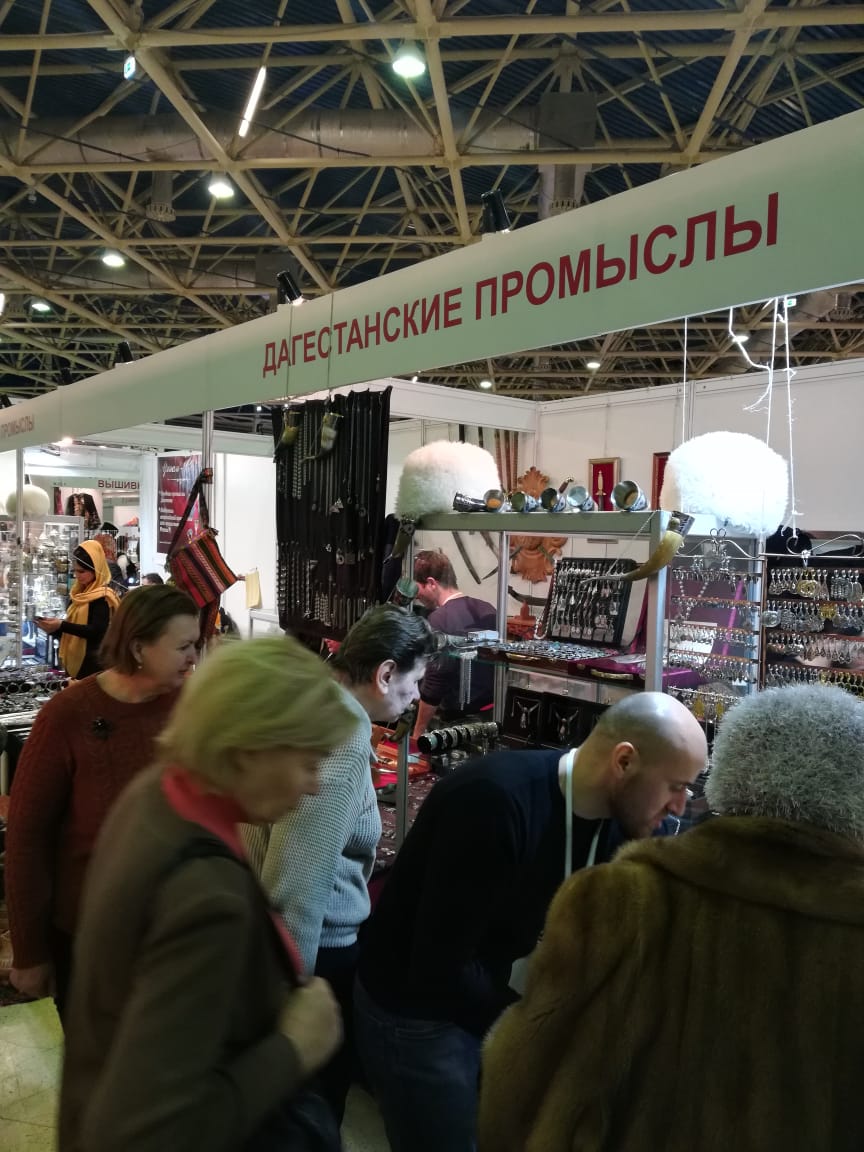 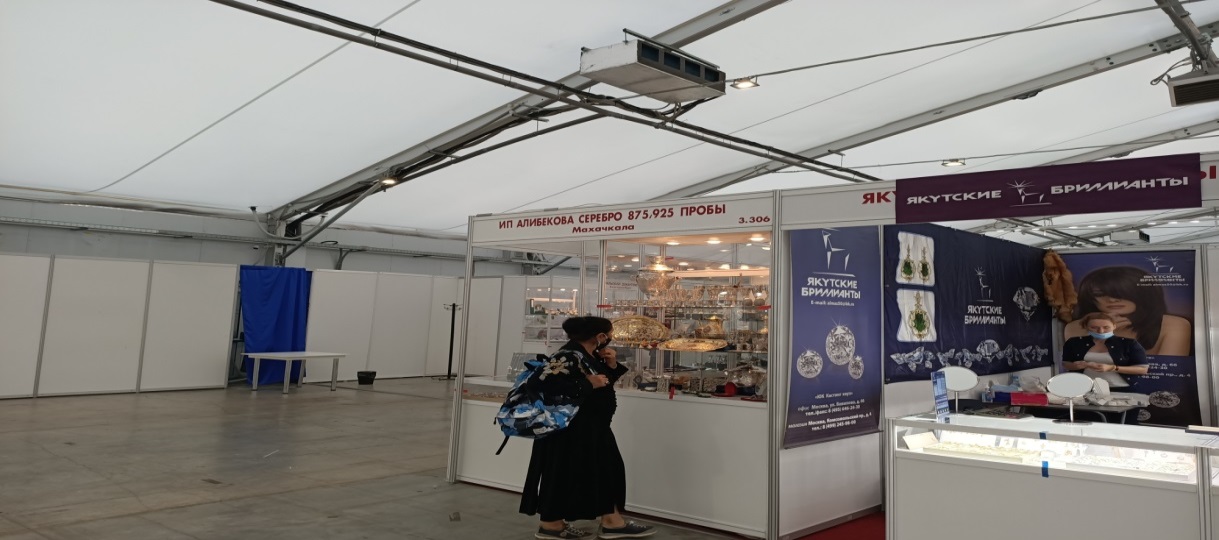 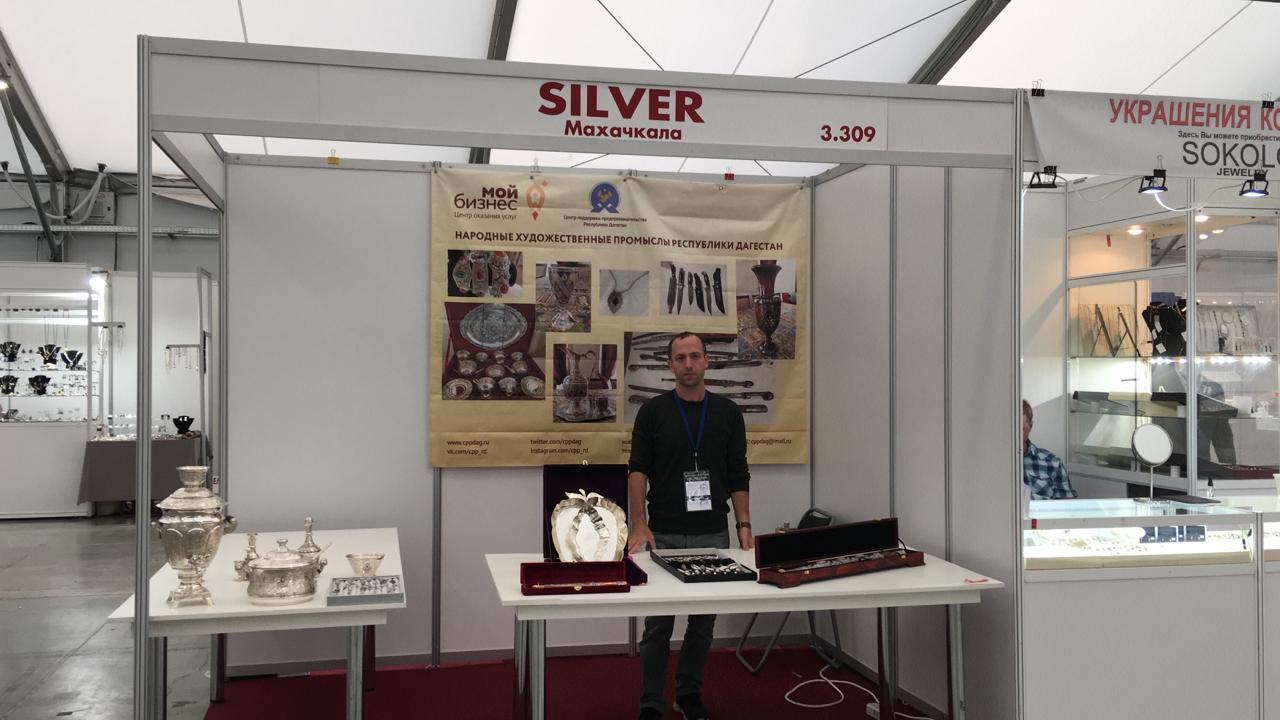 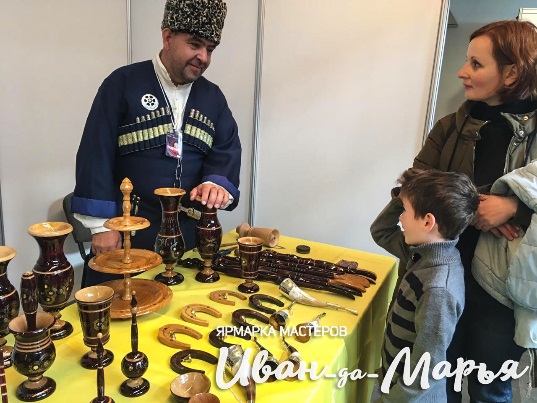 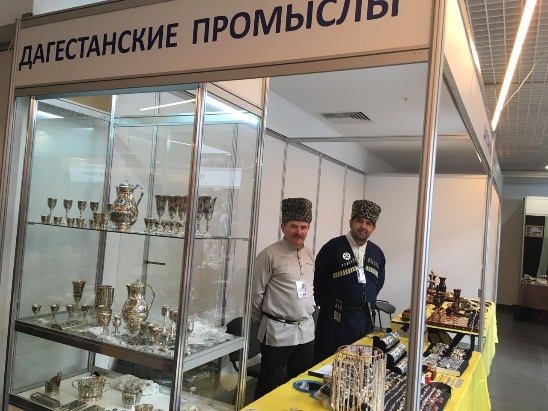 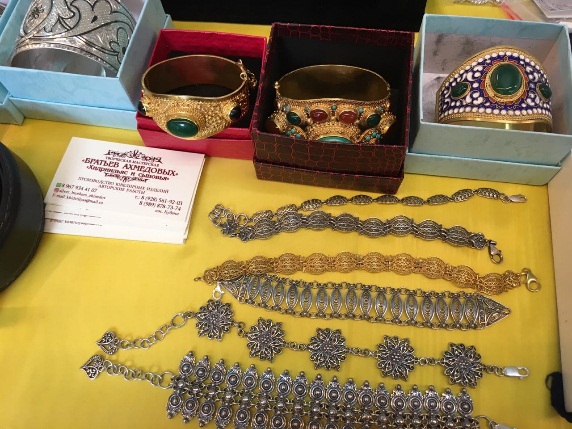 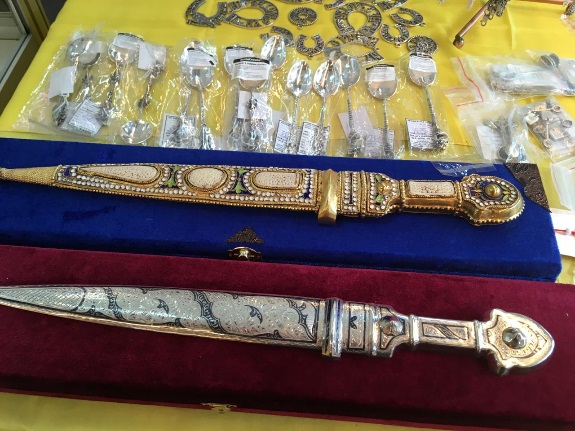 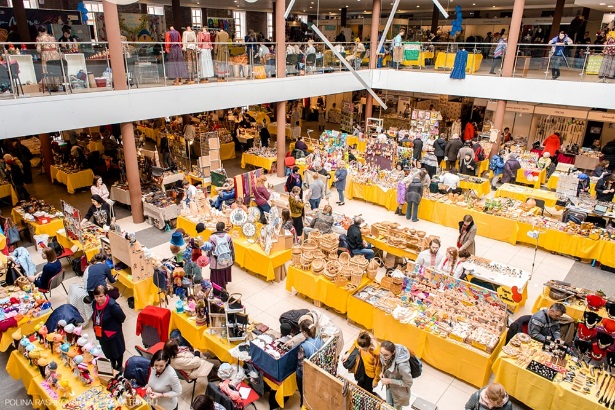 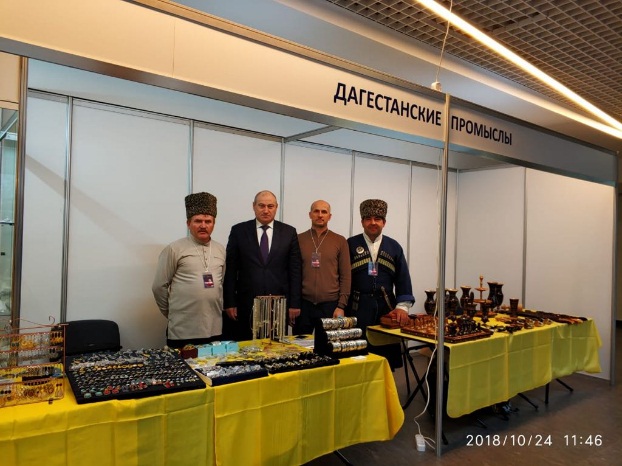 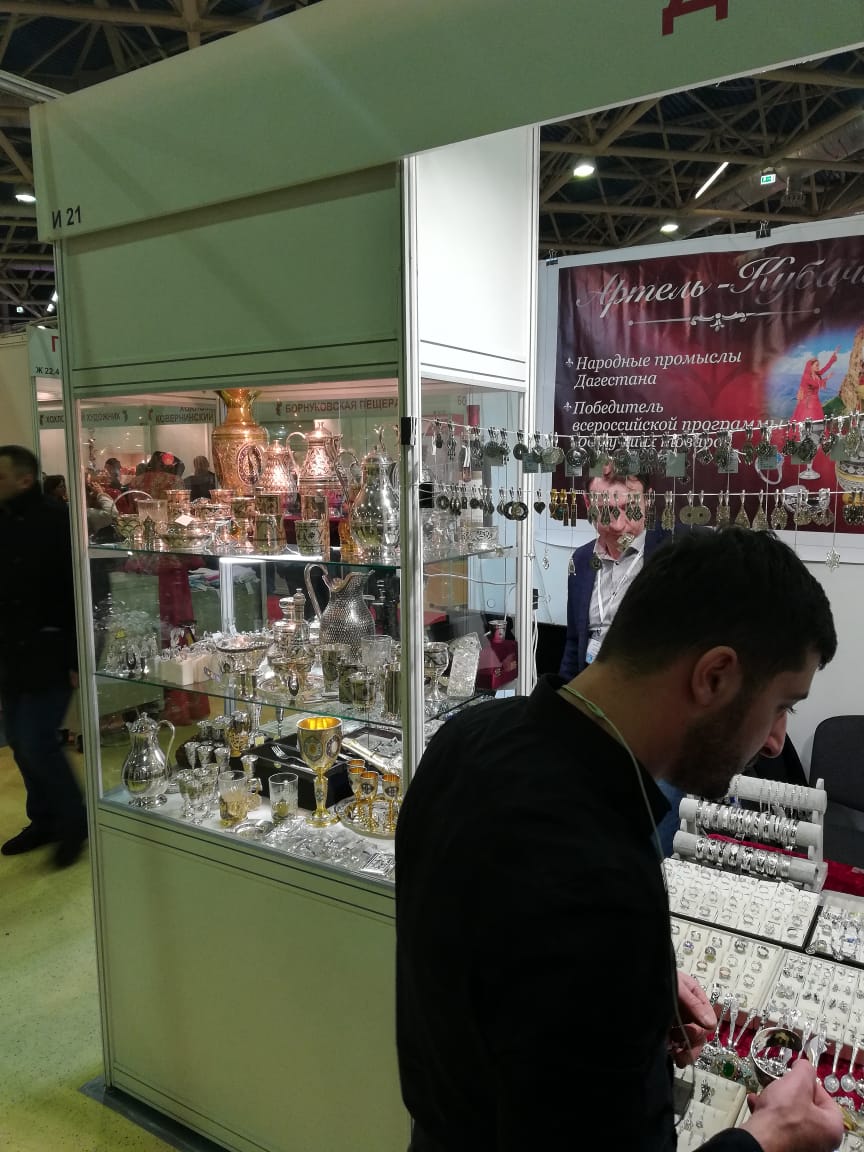 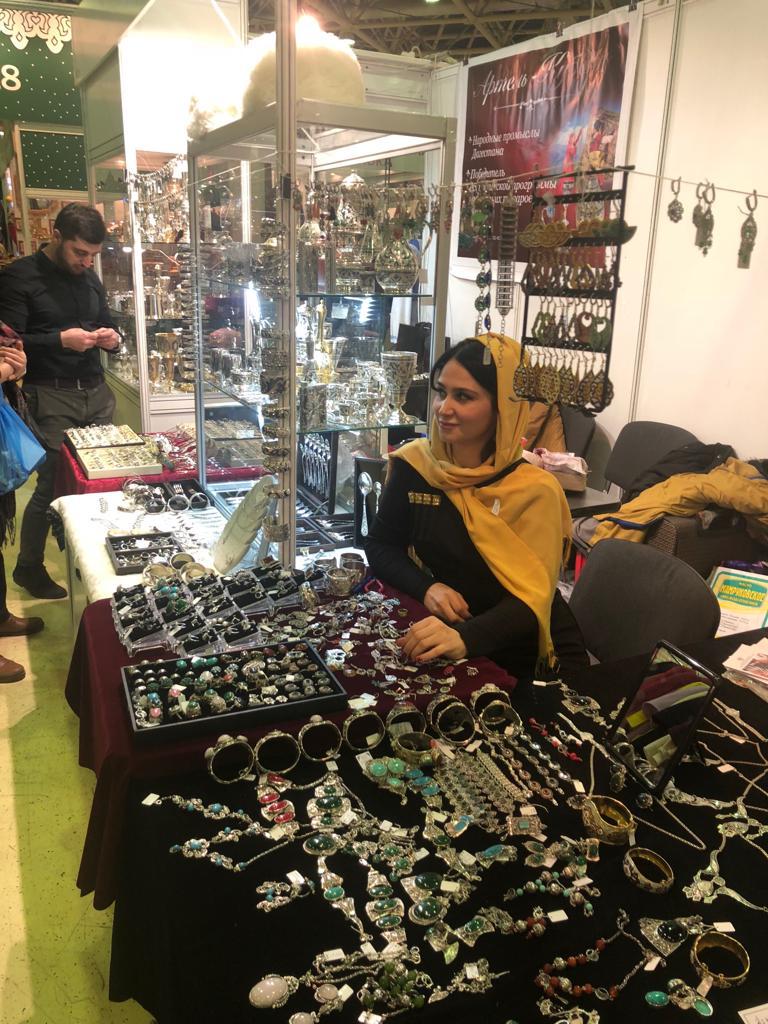 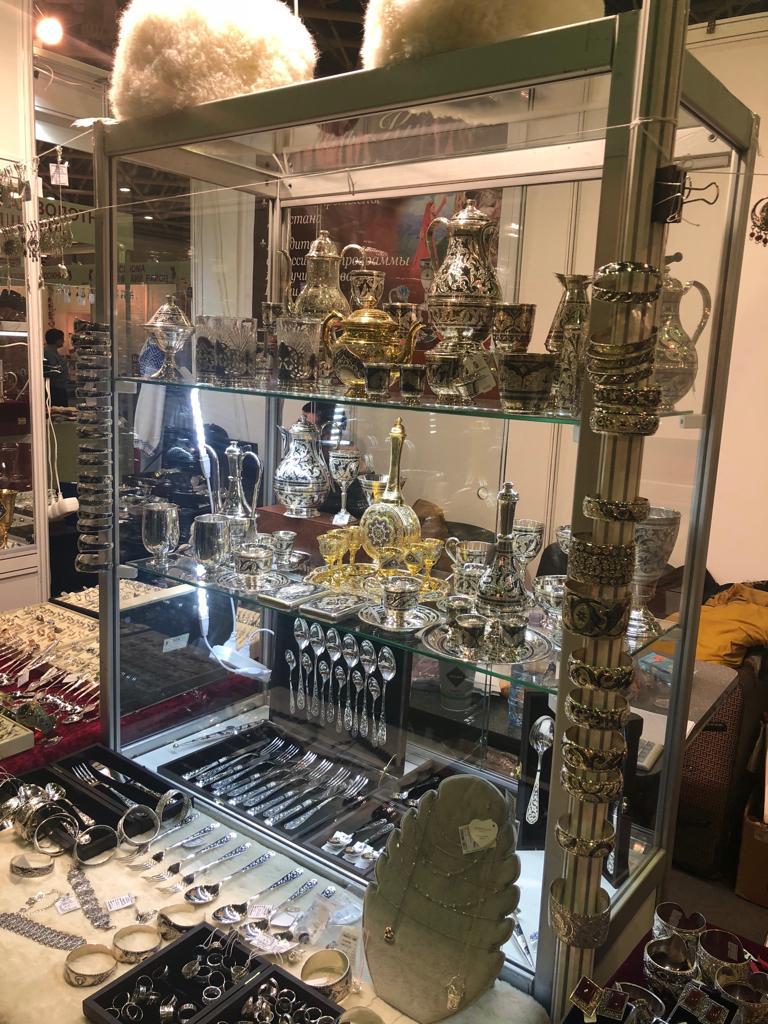 3.   Проведение маркетинговых исследований В соответствии с договором № 9/20-нхп от 09.07.2020г. «Оказание маркетинговых услуг (проведение маркетинговых исследований, направленных на анализ различных рынков, исходя из потребностей субъектов малого и среднего предпринимательства) было предусмотрено проведение исследований для 4-х СМСП.Фактически проведено исследования для 4 СМСП, действующих в сфере народных художественных промыслов РД, в том числе для:ИП Алихановой Эльмиры Ахмедхановны (ИНН 057204104010) «Маркетинговое исследование на предмет определения предпочтений жителей Махачкалы в ювелирных изделиях»;ИП Гаджиибрагимова  Расула Абдулахадовича (053000062100) – «Маркетинговые исследования по определению предпочтений жителей Махачкалы в ковровых  изделиях»;3. ИП Шахаева Ибрагима Гаджияхьяевича (051102126951) – «Маркетинговое исследование на предмет определения восстребованности жителями г. Махачкалы в джурабках»;4. ООО «АГРА» (0542032852) – «Маркетинговое исследование рынка продажи ювелирных изделий через сети интернет  среди жителей Махачкалы».4.	Предоставление консультационных услуг  субъектам малого и среднего предпринимательства (СМСП)В соответствии с договором от 22.06.2020 г. № 7/20-нхп было предусмотрено предоставление 100 консультационных услуг для 50 субъектов малого и среднего предпринимательства. Фактически всего оказано 186 консультационных услуг для 93-х СМСП, в том числе 156 услуг для 78 СМСП, действующих в сфере народных художественных промыслов.5.	 Содействие в размещении субъектов малого и среднего предпринимательства (СМСП) на электронных торговых площадках.В соответствии  с договором №4/20-нхп от 11.06.2020г. было предусмотрено размещение на электронных торговых площадках 50 СМСП.На 29.12.2020 года на электронных торговых площадках было размещено (оформлены электронно-цифровые подписи) 24 СМСП. В связи со сложной эпидемиологической обстановкой в республике, исполнитель договора столкнулся с определенными трудностями, в связи с чем, по его обращению, исполнение договора было перенесено на 1-й квартал 2021 года.6.	Оказание услуг по организации и проведению курсов повышения квалификации для сотрудников ГАУ РД «Центр поддержки предпринимательства Республики Дагестан»По договору №10/20-нхп от 07.07.2020 г. с ГАОУ ВО «Дагестанский государственный университет народного хозяйства» проведено повышение квалификации 1-го сотрудника Центра НХП ГАУ РД «Центр поддержки предпринимательства Республики Дагестан». В целом за 2020 год удалось достичь следующих результатов:Всего на 30.12.2020 г. по вопросам, касающимся сферы НХП было 207 обращений СМСП, а также лиц, желающих организовать предпринимательскую деятельность, которым оказано 398 услуг, из них – 165 обращений от СМСП, которым оказано 350 услуг по различным направлениям их деятельности.  Только по заключенным с исполнителями соглашениям (договорам) оказано 295 услуг  для  93 СМСП, действующих в сфере народных художественных промыслов РД. Количество вновь созданных рабочих мест СМСП, получившими государственную поддержку – 21;Формат мероприятияТематика мероприятияДата проведенияКоличество участников  Количество участников  Формат мероприятияТематика мероприятияДата проведенияВсегов том числе представителей СМСП РДТренинг Скансены и народно-художественные промыслы в туристском пространстве Дагестана28 октября 2020 года 167Тренинг«Маркетинг в сфере народных промыслов и ремесел»20 октября 2020 года157Тренинг«Использование PR и рекламы в продвижении народных художественных промыслов»22 октября 2020 года 137Тренинг«Специфика реализация изделий продукции художественной керамики» 24 октября 2020 года. 148Тренинг«Технологические проблемы предпринимателей, занимающихся художественной обработкой металла» 21 октября 2020   138Тренинг«Перспективы развития предприятий по художественной обработке дерева»27 октября 2020 года 137Номер реест-ровой записи и дата включения сведе-ний в реестрДата приня-тия решения о предоставлении или прекра-щении оказания поддерж-киСведения о субъекте малого и среднего предпринимательства - получателей поддержкиСведения о субъекте малого и среднего предпринимательства - получателей поддержкиСведения о субъекте малого и среднего предпринимательства - получателей поддержкиСведения о субъекте малого и среднего предпринимательства - получателей поддержкиСведения о предоставленной поддержкеСведения о предоставленной поддержкеСведения о предоставленной поддержкеСведения о предоставленной поддержкеколичество вновь созданных рабочих местЗаключено____ контрактов на поставку продукции/услуг  на сумму _______т. рублей;Оценка участника организации и проведения выставкиОценка участника организации и проведения выставкиОценка участника организации и проведения выставкиОценка участника организации и проведения выставкиОценка участника организации и проведения выставкиПредставили отчетыНомер реест-ровой записи и дата включения сведе-ний в реестрДата приня-тия решения о предоставлении или прекра-щении оказания поддерж-киНаименование юридического лица или фамилия, имя и отчество (если имеется) индивидуаль-ного предпринима-теляИдентификационный номер налогоплательщикаИдентификационный номер налогоплательщикаИдентификационный номер налогоплательщикаформа поддержкивид поддержкиразмер поддержкисрок оказания поддержкиколичество вновь созданных рабочих местЗаключено____ контрактов на поставку продукции/услуг  на сумму _______т. рублей;Оценка участника организации и проведения выставкиОценка участника организации и проведения выставкиОценка участника организации и проведения выставкиОценка участника организации и проведения выставкиОценка участника организации и проведения выставкиПредставили отчеты12344456789101111111111121ВЫСТАВКА «ЮВЕЛИР ЭКСПО КАЗАНЬ» С 9 ПО 13 СЕНТЯБРЯ 2020Г. (5 СМСП)ВЫСТАВКА «ЮВЕЛИР ЭКСПО КАЗАНЬ» С 9 ПО 13 СЕНТЯБРЯ 2020Г. (5 СМСП)ВЫСТАВКА «ЮВЕЛИР ЭКСПО КАЗАНЬ» С 9 ПО 13 СЕНТЯБРЯ 2020Г. (5 СМСП)ВЫСТАВКА «ЮВЕЛИР ЭКСПО КАЗАНЬ» С 9 ПО 13 СЕНТЯБРЯ 2020Г. (5 СМСП)ВЫСТАВКА «ЮВЕЛИР ЭКСПО КАЗАНЬ» С 9 ПО 13 СЕНТЯБРЯ 2020Г. (5 СМСП)ВЫСТАВКА «ЮВЕЛИР ЭКСПО КАЗАНЬ» С 9 ПО 13 СЕНТЯБРЯ 2020Г. (5 СМСП)ВЫСТАВКА «ЮВЕЛИР ЭКСПО КАЗАНЬ» С 9 ПО 13 СЕНТЯБРЯ 2020Г. (5 СМСП)ВЫСТАВКА «ЮВЕЛИР ЭКСПО КАЗАНЬ» С 9 ПО 13 СЕНТЯБРЯ 2020Г. (5 СМСП)ВЫСТАВКА «ЮВЕЛИР ЭКСПО КАЗАНЬ» С 9 ПО 13 СЕНТЯБРЯ 2020Г. (5 СМСП)ВЫСТАВКА «ЮВЕЛИР ЭКСПО КАЗАНЬ» С 9 ПО 13 СЕНТЯБРЯ 2020Г. (5 СМСП)ВЫСТАВКА «ЮВЕЛИР ЭКСПО КАЗАНЬ» С 9 ПО 13 СЕНТЯБРЯ 2020Г. (5 СМСП)30805620430001.08.201624.08.2020ИП  Алибекова Амина Абдулгами-довнаИП  Алибекова Амина Абдулгами-довнаИП  Алибекова Амина Абдулгами-довна056201680341УслугиОбеспе-чение участия в выставке бесплатно9-13.09.20201  3/105 т.р. Отл.Отл.Отл.Отл.Отл.+31705710004040701.08.2016 04.09.2020ИПТыкаева Роза МагомедовнаИПТыкаева Роза МагомедовнаИПТыкаева Роза Магомедовна054202876833-//--//--//-9-13.09.2020  1 1/95т.р.Отл.Отл.Отл.Отл.Отл.+31605710012339810.11.2016 04.09.2020ИП Асилалов ТимурМагомедо-вичИП Асилалов ТимурМагомедо-вичИП Асилалов ТимурМагомедо-вич054503194200-//--//--//-9-13.09.2020   11/58 т.р.Отл.Отл.Отл.Отл.Отл.+31805710005827410.07.201804.09.2020ИП Хурдаева Мариян БахмудовнаИП Хурдаева Мариян БахмудовнаИП Хурдаева Мариян Бахмудовна056204085439-//-Обеспечение участия на выставке9-13.09.2020    11/78 т.р хорхорхорхорхор+31705710000940110.03.201715.07.2019ИП Киблаев Гаджи-Абдулла ЗакарьяевичИП Киблаев Гаджи-Абдулла ЗакарьяевичИП Киблаев Гаджи-Абдулла Закарьяевич051127631836 -//--//--//-9-13.09.2020   2р/м6/336т.р.Высок.уровеньВысок.уровеньВысок.уровеньВысок.уровеньВысок.уровень+Итого Казань:Итого Казань:Итого Казань:6р/м9/672т.р.216-Я ЮВЕЛИРНАЯ ВЫСТАВКА «JUNWEX МОСКВА 2020», 23-27 СЕНТЯБРЯ 2020,  (5 СМСП)16-Я ЮВЕЛИРНАЯ ВЫСТАВКА «JUNWEX МОСКВА 2020», 23-27 СЕНТЯБРЯ 2020,  (5 СМСП)16-Я ЮВЕЛИРНАЯ ВЫСТАВКА «JUNWEX МОСКВА 2020», 23-27 СЕНТЯБРЯ 2020,  (5 СМСП)16-Я ЮВЕЛИРНАЯ ВЫСТАВКА «JUNWEX МОСКВА 2020», 23-27 СЕНТЯБРЯ 2020,  (5 СМСП)16-Я ЮВЕЛИРНАЯ ВЫСТАВКА «JUNWEX МОСКВА 2020», 23-27 СЕНТЯБРЯ 2020,  (5 СМСП)16-Я ЮВЕЛИРНАЯ ВЫСТАВКА «JUNWEX МОСКВА 2020», 23-27 СЕНТЯБРЯ 2020,  (5 СМСП)16-Я ЮВЕЛИРНАЯ ВЫСТАВКА «JUNWEX МОСКВА 2020», 23-27 СЕНТЯБРЯ 2020,  (5 СМСП)16-Я ЮВЕЛИРНАЯ ВЫСТАВКА «JUNWEX МОСКВА 2020», 23-27 СЕНТЯБРЯ 2020,  (5 СМСП)16-Я ЮВЕЛИРНАЯ ВЫСТАВКА «JUNWEX МОСКВА 2020», 23-27 СЕНТЯБРЯ 2020,  (5 СМСП)16-Я ЮВЕЛИРНАЯ ВЫСТАВКА «JUNWEX МОСКВА 2020», 23-27 СЕНТЯБРЯ 2020,  (5 СМСП)16-Я ЮВЕЛИРНАЯ ВЫСТАВКА «JUNWEX МОСКВА 2020», 23-27 СЕНТЯБРЯ 2020,  (5 СМСП)116057106123210.08.201828.07.2020 ООО «Кубачинский ювелирный комбинат» 054400188005440018800544001880-//- беспече-ние участия на выставке-//-23-27.09. 202012/180 +116057106123210.08.2018 28.07.2020Кадиев Закарья Абдулкади-рович057201944797057201944797057201944797Обеспе-чение участия на выставке23-27.09. 202012/130  ++++31305731610002501.08.201611.09. 2020ИП Гаджиева Габибат Кадировна057000704114057000704114057000704114-//--//--//-23-27.09. 2020 1 Отл.Отл.++++31705710002010510.04.201721.09.2020ИП Бугаев Гаджимамма Мамедхано-вич054804225067054804225067054804225067-//- Обеспе-чение участия на выставке-//-23-27.09. 2020 13/120Отл.Отл.++++3170571000298310.05.201711.09. 2020ИП Сугуева Диана МагомедовНа057100701607057100701607057100701607Обеспе-чение участия на выставке23-27.09. 202024/600Высок. уровеньВысок. уровень++++Итого выставка Джунвекс:6р/м11/1030т.р318-Я СПЕЦИАЛИЗИРОВАННАЯ «ПРЕСТИЖ 2020» (Модные сезоны. Украшения. Меха. Стиль» 22-25 ОКТЯБРЯ 2020, Г. НИЖНИЙ НОВГОРОД  (7 СМСП)18-Я СПЕЦИАЛИЗИРОВАННАЯ «ПРЕСТИЖ 2020» (Модные сезоны. Украшения. Меха. Стиль» 22-25 ОКТЯБРЯ 2020, Г. НИЖНИЙ НОВГОРОД  (7 СМСП)18-Я СПЕЦИАЛИЗИРОВАННАЯ «ПРЕСТИЖ 2020» (Модные сезоны. Украшения. Меха. Стиль» 22-25 ОКТЯБРЯ 2020, Г. НИЖНИЙ НОВГОРОД  (7 СМСП)18-Я СПЕЦИАЛИЗИРОВАННАЯ «ПРЕСТИЖ 2020» (Модные сезоны. Украшения. Меха. Стиль» 22-25 ОКТЯБРЯ 2020, Г. НИЖНИЙ НОВГОРОД  (7 СМСП)18-Я СПЕЦИАЛИЗИРОВАННАЯ «ПРЕСТИЖ 2020» (Модные сезоны. Украшения. Меха. Стиль» 22-25 ОКТЯБРЯ 2020, Г. НИЖНИЙ НОВГОРОД  (7 СМСП)18-Я СПЕЦИАЛИЗИРОВАННАЯ «ПРЕСТИЖ 2020» (Модные сезоны. Украшения. Меха. Стиль» 22-25 ОКТЯБРЯ 2020, Г. НИЖНИЙ НОВГОРОД  (7 СМСП)18-Я СПЕЦИАЛИЗИРОВАННАЯ «ПРЕСТИЖ 2020» (Модные сезоны. Украшения. Меха. Стиль» 22-25 ОКТЯБРЯ 2020, Г. НИЖНИЙ НОВГОРОД  (7 СМСП)18-Я СПЕЦИАЛИЗИРОВАННАЯ «ПРЕСТИЖ 2020» (Модные сезоны. Украшения. Меха. Стиль» 22-25 ОКТЯБРЯ 2020, Г. НИЖНИЙ НОВГОРОД  (7 СМСП)18-Я СПЕЦИАЛИЗИРОВАННАЯ «ПРЕСТИЖ 2020» (Модные сезоны. Украшения. Меха. Стиль» 22-25 ОКТЯБРЯ 2020, Г. НИЖНИЙ НОВГОРОД  (7 СМСП)18-Я СПЕЦИАЛИЗИРОВАННАЯ «ПРЕСТИЖ 2020» (Модные сезоны. Украшения. Меха. Стиль» 22-25 ОКТЯБРЯ 2020, Г. НИЖНИЙ НОВГОРОД  (7 СМСП)18-Я СПЕЦИАЛИЗИРОВАННАЯ «ПРЕСТИЖ 2020» (Модные сезоны. Украшения. Меха. Стиль» 22-25 ОКТЯБРЯ 2020, Г. НИЖНИЙ НОВГОРОД  (7 СМСП)108056100116801.08.201631.07.ООО «Альфа Трейд»ООО «Альфа Трейд»05610583730561058373услугиОбеспечение участия на выставкеб/пл.22-25.10.Отл.Отл.++++ 4054500002310.08.202010.10.ООО «Силвер Люкс»ООО «Силвер Люкс» 0545026991 0545026991услугиОбеспечение участия на выставкеб/пл.22-25.10.22/72хорошаяхорошая++++31805710011000310.12.201817.08.ИП Хурдаев Алигаджи МагомедовичИП Хурдаев Алигаджи Магомедович051101736930051101736930услугиОбеспечение участия на выставкеб/пл.22-25.10.отлотл++++30405140280001610.08.201930.07.ИП  Магомедов Ильяс БахмудовичИП  Магомедов Ильяс Бахмудович054200453631054200453631услугиОбеспечение участия на выставкеб/пл.22-25.10.16/200хорошаяхорошая++++316057100136083 10.12.201605.08.ИП Ахмедов Рабадан ХидриильясовичИП Ахмедов Рабадан Хидриильясович051102120607051102120607услугиОбеспечение участия на выставкеб/пл.22-25.10.Отл.Отл.++++31605710013017003.08.ИП  Магомедалиева Муъминат МагомедалиевнаИП  Магомедалиева Муъминат Магомедалиевна053300827945053300827945услугиОбеспечение участия на выставкеб/пл.22-25.10.Отл.Отл.++++31805710001207210.03.201816.10.ИП  Тикаев Али МагомедовичИП  Тикаев Али Магомедович054269389022054269389022услугиОбеспечение участия на выставкеб/пл.22-25.10.Отл.Отл.++++Итого «ПРЕСТИЖ 2020»Итого «ПРЕСТИЖ 2020»3 р/м8/272т.р.4.20– Я СПЕЦИАЛИЗИРОВАННАЯ ВЫСТАВКА – ЯРМАРКА "УРАЛЮВЕЛИР 2020".  19-22 НОЯБРЬ 2020 г.  Г. ЕКАТЕРИНБУРГ ( 5  СМСП)20– Я СПЕЦИАЛИЗИРОВАННАЯ ВЫСТАВКА – ЯРМАРКА "УРАЛЮВЕЛИР 2020".  19-22 НОЯБРЬ 2020 г.  Г. ЕКАТЕРИНБУРГ ( 5  СМСП)20– Я СПЕЦИАЛИЗИРОВАННАЯ ВЫСТАВКА – ЯРМАРКА "УРАЛЮВЕЛИР 2020".  19-22 НОЯБРЬ 2020 г.  Г. ЕКАТЕРИНБУРГ ( 5  СМСП)20– Я СПЕЦИАЛИЗИРОВАННАЯ ВЫСТАВКА – ЯРМАРКА "УРАЛЮВЕЛИР 2020".  19-22 НОЯБРЬ 2020 г.  Г. ЕКАТЕРИНБУРГ ( 5  СМСП)20– Я СПЕЦИАЛИЗИРОВАННАЯ ВЫСТАВКА – ЯРМАРКА "УРАЛЮВЕЛИР 2020".  19-22 НОЯБРЬ 2020 г.  Г. ЕКАТЕРИНБУРГ ( 5  СМСП)20– Я СПЕЦИАЛИЗИРОВАННАЯ ВЫСТАВКА – ЯРМАРКА "УРАЛЮВЕЛИР 2020".  19-22 НОЯБРЬ 2020 г.  Г. ЕКАТЕРИНБУРГ ( 5  СМСП)20– Я СПЕЦИАЛИЗИРОВАННАЯ ВЫСТАВКА – ЯРМАРКА "УРАЛЮВЕЛИР 2020".  19-22 НОЯБРЬ 2020 г.  Г. ЕКАТЕРИНБУРГ ( 5  СМСП)20– Я СПЕЦИАЛИЗИРОВАННАЯ ВЫСТАВКА – ЯРМАРКА "УРАЛЮВЕЛИР 2020".  19-22 НОЯБРЬ 2020 г.  Г. ЕКАТЕРИНБУРГ ( 5  СМСП)20– Я СПЕЦИАЛИЗИРОВАННАЯ ВЫСТАВКА – ЯРМАРКА "УРАЛЮВЕЛИР 2020".  19-22 НОЯБРЬ 2020 г.  Г. ЕКАТЕРИНБУРГ ( 5  СМСП)20– Я СПЕЦИАЛИЗИРОВАННАЯ ВЫСТАВКА – ЯРМАРКА "УРАЛЮВЕЛИР 2020".  19-22 НОЯБРЬ 2020 г.  Г. ЕКАТЕРИНБУРГ ( 5  СМСП)20– Я СПЕЦИАЛИЗИРОВАННАЯ ВЫСТАВКА – ЯРМАРКА "УРАЛЮВЕЛИР 2020".  19-22 НОЯБРЬ 2020 г.  Г. ЕКАТЕРИНБУРГ ( 5  СМСП)20– Я СПЕЦИАЛИЗИРОВАННАЯ ВЫСТАВКА – ЯРМАРКА "УРАЛЮВЕЛИР 2020".  19-22 НОЯБРЬ 2020 г.  Г. ЕКАТЕРИНБУРГ ( 5  СМСП)20– Я СПЕЦИАЛИЗИРОВАННАЯ ВЫСТАВКА – ЯРМАРКА "УРАЛЮВЕЛИР 2020".  19-22 НОЯБРЬ 2020 г.  Г. ЕКАТЕРИНБУРГ ( 5  СМСП)31805710008488010.08.202016.10.2020ИП  Хурдаев Гаджи-магомед Гасан-гусейнович051100046563051100046563051100046563услугиОбеспечение участия на выставке19-22 ноябрьОтл.Отл.++++32005710005480310.10.202028.10.2020ИП Алиханова Эльмира Ахмедхановна057204104010057204104010057204104010услугиОбеспечение участия на выставке19-22 ноябрьОтл.Отл.++++31805710008925810.10.201828.10.2020ИП ШАхаев Арсен Набиюллаевич051103779939051103779939051103779939услугиОбеспечение участия на выставке19-22 ноябрьОтл.Отл.++++30405141000004401.08.201617.11.2020ИПТаилов Гасангусейн Габибович051101222589051101222589051101222589услугиОбеспечение участия на выставке19-22 ноябрь1Отл.Отл.++++31905710008656310.11.201929.07.2020ИП Хурдаева Мариян Магомедовна051103663035051103663035051103663035услугиОбеспечение участия на выставке19-22 ноябрь1Отл.Отл.++++Итого «Уралювелир»2р/м5.	ВЫСТАВКА  «ЭКСКЛЮЗИВ» Г. РОСТОВ-НА ДОНУ» 16-20 ДЕКАБРЬ 2020 Г. ( 5 СМСП)		ВЫСТАВКА  «ЭКСКЛЮЗИВ» Г. РОСТОВ-НА ДОНУ» 16-20 ДЕКАБРЬ 2020 Г. ( 5 СМСП)		ВЫСТАВКА  «ЭКСКЛЮЗИВ» Г. РОСТОВ-НА ДОНУ» 16-20 ДЕКАБРЬ 2020 Г. ( 5 СМСП)		ВЫСТАВКА  «ЭКСКЛЮЗИВ» Г. РОСТОВ-НА ДОНУ» 16-20 ДЕКАБРЬ 2020 Г. ( 5 СМСП)		ВЫСТАВКА  «ЭКСКЛЮЗИВ» Г. РОСТОВ-НА ДОНУ» 16-20 ДЕКАБРЬ 2020 Г. ( 5 СМСП)		ВЫСТАВКА  «ЭКСКЛЮЗИВ» Г. РОСТОВ-НА ДОНУ» 16-20 ДЕКАБРЬ 2020 Г. ( 5 СМСП)		ВЫСТАВКА  «ЭКСКЛЮЗИВ» Г. РОСТОВ-НА ДОНУ» 16-20 ДЕКАБРЬ 2020 Г. ( 5 СМСП)		ВЫСТАВКА  «ЭКСКЛЮЗИВ» Г. РОСТОВ-НА ДОНУ» 16-20 ДЕКАБРЬ 2020 Г. ( 5 СМСП)		ВЫСТАВКА  «ЭКСКЛЮЗИВ» Г. РОСТОВ-НА ДОНУ» 16-20 ДЕКАБРЬ 2020 Г. ( 5 СМСП)		ВЫСТАВКА  «ЭКСКЛЮЗИВ» Г. РОСТОВ-НА ДОНУ» 16-20 ДЕКАБРЬ 2020 Г. ( 5 СМСП)		ВЫСТАВКА  «ЭКСКЛЮЗИВ» Г. РОСТОВ-НА ДОНУ» 16-20 ДЕКАБРЬ 2020 Г. ( 5 СМСП)	31505710000176901.08.201623.11.2020ИП  Инжиев Гаджиахмед Гаджимурадович051100050400051100050400051100050400услугиОбеспечение участия на выставке16-20 дек.Отл.Отл.Отл.Отл.++30905622010002201.08.201625.11.2020ИП Ахмедов Джаман Магомед-Расулович056292405482056292405482056292405482услугиОбеспечение участия на выставке19-22 ноябрьОтл.Отл.Отл.Отл.++30605502770002401.08.201624.11.2020ИП Багаев Гаджиали Гаджимагомедович051120251225051120251225051120251225услугиОбеспечение участия на выставке19-22 ноябрьОтл.Отл.Отл.Отл.++31905710007599210.10.201913.11.2020ИП Абакаров Гаджирабадан Рабаданович051103511201051103511201051103511201услугиОбеспечение участия на выставке19-22 ноябрь12/60 Отл.Отл.Отл.Отл.++30405140360002510.11.202001.122020ИП Шабанов Магомед Шабанович051100045369051100045369051100045369услугиОбеспечение участия на выставке19-22 ноябрь1/50Отл.Отл.Отл.+++Итого»Эксклюзив»1р/м3/110т.р6.              ВЫСТАВКА-ЯРМАРКА «КУБАНЬ. РОЖДЕСТВЕННСКИЙ БАЗАР 2020»Г. СОЧИ, 17-20 ДЕКАБРЬ 2020 г. (5 СМСП)  ВЫСТАВКА-ЯРМАРКА «КУБАНЬ. РОЖДЕСТВЕННСКИЙ БАЗАР 2020»Г. СОЧИ, 17-20 ДЕКАБРЬ 2020 г. (5 СМСП)  ВЫСТАВКА-ЯРМАРКА «КУБАНЬ. РОЖДЕСТВЕННСКИЙ БАЗАР 2020»Г. СОЧИ, 17-20 ДЕКАБРЬ 2020 г. (5 СМСП)  ВЫСТАВКА-ЯРМАРКА «КУБАНЬ. РОЖДЕСТВЕННСКИЙ БАЗАР 2020»Г. СОЧИ, 17-20 ДЕКАБРЬ 2020 г. (5 СМСП)  ВЫСТАВКА-ЯРМАРКА «КУБАНЬ. РОЖДЕСТВЕННСКИЙ БАЗАР 2020»Г. СОЧИ, 17-20 ДЕКАБРЬ 2020 г. (5 СМСП)  ВЫСТАВКА-ЯРМАРКА «КУБАНЬ. РОЖДЕСТВЕННСКИЙ БАЗАР 2020»Г. СОЧИ, 17-20 ДЕКАБРЬ 2020 г. (5 СМСП)  ВЫСТАВКА-ЯРМАРКА «КУБАНЬ. РОЖДЕСТВЕННСКИЙ БАЗАР 2020»Г. СОЧИ, 17-20 ДЕКАБРЬ 2020 г. (5 СМСП)  ВЫСТАВКА-ЯРМАРКА «КУБАНЬ. РОЖДЕСТВЕННСКИЙ БАЗАР 2020»Г. СОЧИ, 17-20 ДЕКАБРЬ 2020 г. (5 СМСП)  ВЫСТАВКА-ЯРМАРКА «КУБАНЬ. РОЖДЕСТВЕННСКИЙ БАЗАР 2020»Г. СОЧИ, 17-20 ДЕКАБРЬ 2020 г. (5 СМСП)  ВЫСТАВКА-ЯРМАРКА «КУБАНЬ. РОЖДЕСТВЕННСКИЙ БАЗАР 2020»Г. СОЧИ, 17-20 ДЕКАБРЬ 2020 г. (5 СМСП)  ВЫСТАВКА-ЯРМАРКА «КУБАНЬ. РОЖДЕСТВЕННСКИЙ БАЗАР 2020»Г. СОЧИ, 17-20 ДЕКАБРЬ 2020 г. (5 СМСП)  ВЫСТАВКА-ЯРМАРКА «КУБАНЬ. РОЖДЕСТВЕННСКИЙ БАЗАР 2020»Г. СОЧИ, 17-20 ДЕКАБРЬ 2020 г. (5 СМСП)  ВЫСТАВКА-ЯРМАРКА «КУБАНЬ. РОЖДЕСТВЕННСКИЙ БАЗАР 2020»Г. СОЧИ, 17-20 ДЕКАБРЬ 2020 г. (5 СМСП)  ВЫСТАВКА-ЯРМАРКА «КУБАНЬ. РОЖДЕСТВЕННСКИЙ БАЗАР 2020»Г. СОЧИ, 17-20 ДЕКАБРЬ 2020 г. (5 СМСП)  ВЫСТАВКА-ЯРМАРКА «КУБАНЬ. РОЖДЕСТВЕННСКИЙ БАЗАР 2020»Г. СОЧИ, 17-20 ДЕКАБРЬ 2020 г. (5 СМСП)  ВЫСТАВКА-ЯРМАРКА «КУБАНЬ. РОЖДЕСТВЕННСКИЙ БАЗАР 2020»Г. СОЧИ, 17-20 ДЕКАБРЬ 2020 г. (5 СМСП)  ВЫСТАВКА-ЯРМАРКА «КУБАНЬ. РОЖДЕСТВЕННСКИЙ БАЗАР 2020»Г. СОЧИ, 17-20 ДЕКАБРЬ 2020 г. (5 СМСП)32005710004366710.09.202019.10.2020ИП Сугуев Сурхай хан Магомедович057104260897057104260897057104260897услугиОбеспече-ние участия в выставке17-20 дек.Отл.Отл.Отл.Отл.Отл.+31905710006048810.09.201927.11.2020ИП Омаркадиев Карим Абдусаламович056200784309056200784309056200784309услугиОбеспечение участия на выставке17-20 дек.11/30Отл.Отл.Отл.Отл.Отл.+30405140440011201.08.201627.11.2020ИП Каймаразов Абдусалам Яхьяевич056100934462056100934462056100934462услугиОбеспечение участия на выставке17-20 дек.11/95Отл.Отл.Отл.Отл.Отл.+32005710001258610.03.202009.12.2020ИП Умаханов Надыр  Алиевич051127901874051127901874051127901874услугиОбеспечение участия на выставке17-20 дек.11/20Отл.Отл.Отл.Отл.Отл.+30905422710002901.08.201614.12.2020Гидаев Заур  Имимаевич054203697844054203697844054203697844услугиОбеспечение участия на выставке17-20 дек.Отл.Отл.Отл.Отл.Отл.+Итого Сочи:3р/м3/145т.р.Итого по всем ярмаркам:21р/м34/2220т.р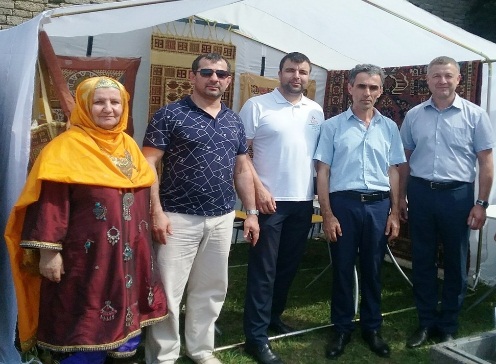 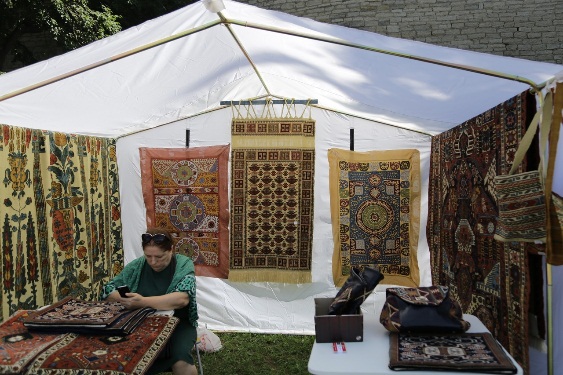 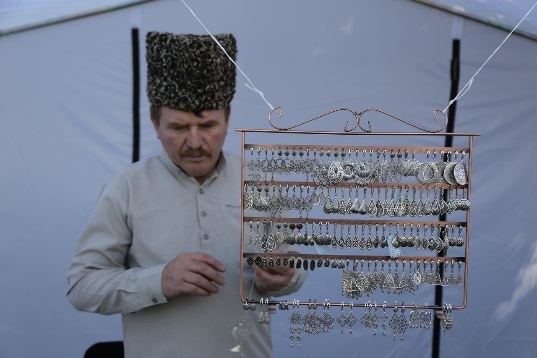 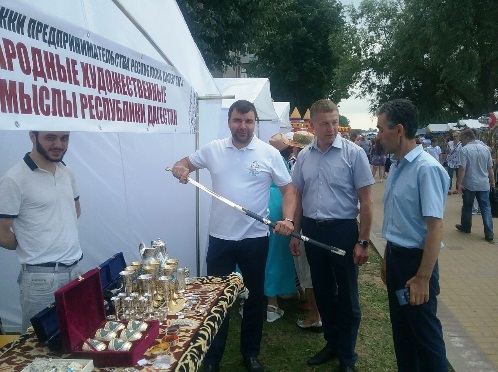 Информация о ключевых показателях эффективности деятельности центра "Мой бизнес" в 2020 году  (Центр НХП) Таблица 3Информация о ключевых показателях эффективности деятельности центра "Мой бизнес" в 2020 году  (Центр НХП) Таблица 3Информация о ключевых показателях эффективности деятельности центра "Мой бизнес" в 2020 году  (Центр НХП) Таблица 3Информация о ключевых показателях эффективности деятельности центра "Мой бизнес" в 2020 году  (Центр НХП) Таблица 3Информация о ключевых показателях эффективности деятельности центра "Мой бизнес" в 2020 году  (Центр НХП) Таблица 3Информация о ключевых показателях эффективности деятельности центра "Мой бизнес" в 2020 году  (Центр НХП) Таблица 3№ п/пПоказатель	Показатель	Единица измерения(отчетный год)(отчетный год)№ п/пПоказатель	Показатель	Единица измеренияПлан	Факт12Общее2Общее3451Количество услуг, предоставленных субъектам малого и среднего предпринимательства и физическим лицам, заинтересованным в начале осуществления предпринимательской деятельности, в том числе:единицединиц210501.1     Центром поддержки предпринимательстваединицединиц182101.2     Центром инноваций социальной сферыединицединиц001.3     Центром народно-художественных промыслов, ремесленной деятельности, сельского и экологического туризмаединицединиц1863981.4     Центром кластерного развитияединицединиц001.5     Инжиниринговым центромединицединиц8301.6     Центром прототипированияединицединиц001.7     Центром сертификации, стандартизации и испытаний (коллективного пользования)единицединиц001.8     В окнах многофункционального центра для бизнеса и (или) центра оказания услугединицединиц001.9     Иными организациями, образующими  инфраструктуру поддержки субъектов малого и среднего предпринимательства и (или) их представителямиединицединиц1502Количество субъектов малого и среднего предпринимательства, получивших государственную поддержку, в том числеединицединиц147002.1     Центра поддержки предпринимательстваединицединиц120002.2     Центра инноваций социальной сферыединицединиц002.3     Центра народно-художественных промыслов, ремесленной деятельности, сельского и экологического туризмаединицединиц1001652.4     Центра кластерного развитияединицединиц002.5     Инжиниринговым центраединицединиц13002.6     Центра прототипированияединицединиц002.7     Центра сертификации, стандартизации и испытаний (коллективного пользования)единицединиц002.8     В окнах многофункционального центра для бизнеса и (или) центра оказания услугединицединиц002.9     Иных организаций, образующих  инфраструктуру поддержки субъектов малого и среднего предпринимательства и (или) их представителейединицединиц4003Количество физических лиц, заинтересованных в начале осуществления предпринимательской деятельности, получивших государственную поддержку, в том числеединицединиц66003.1     Центра поддержки предпринимательстваединицединиц66003.2     Центра инноваций социальной сферыединицединиц003.3В окнах многофункционального центра для бизнеса (центра оказания услуг)единицединиц004Количество созданных субъектов малого и среднего предпринимательства из числа физических лиц, получивших государственную поддержкуединицединиц8004.1     Центра поддержки предпринимательстваединицединиц8004.2     Центра инноваций социальной сферыединицединиц004.3     В окнах многофункционального центра для бизнеса и (или) центра оказания услугединицединиц00Направления 
расходования субсидии федерального бюджета и бюджета субъекта Российской Федерации на финансирование центра народных художественных промыслов, сельского и экологического туризма
Республика Дагестан в 2020 г.Таблица 4Направления 
расходования субсидии федерального бюджета и бюджета субъекта Российской Федерации на финансирование центра народных художественных промыслов, сельского и экологического туризма
Республика Дагестан в 2020 г.Таблица 4Направления 
расходования субсидии федерального бюджета и бюджета субъекта Российской Федерации на финансирование центра народных художественных промыслов, сельского и экологического туризма
Республика Дагестан в 2020 г.Таблица 4Направления 
расходования субсидии федерального бюджета и бюджета субъекта Российской Федерации на финансирование центра народных художественных промыслов, сельского и экологического туризма
Республика Дагестан в 2020 г.Таблица 4Направления 
расходования субсидии федерального бюджета и бюджета субъекта Российской Федерации на финансирование центра народных художественных промыслов, сельского и экологического туризма
Республика Дагестан в 2020 г.Таблица 4Направления 
расходования субсидии федерального бюджета и бюджета субъекта Российской Федерации на финансирование центра народных художественных промыслов, сельского и экологического туризма
Республика Дагестан в 2020 г.Таблица 4Направления 
расходования субсидии федерального бюджета и бюджета субъекта Российской Федерации на финансирование центра народных художественных промыслов, сельского и экологического туризма
Республика Дагестан в 2020 г.Таблица 4Направления 
расходования субсидии федерального бюджета и бюджета субъекта Российской Федерации на финансирование центра народных художественных промыслов, сельского и экологического туризма
Республика Дагестан в 2020 г.Таблица 4Направления 
расходования субсидии федерального бюджета и бюджета субъекта Российской Федерации на финансирование центра народных художественных промыслов, сельского и экологического туризма
Республика Дагестан в 2020 г.Таблица 4Направления 
расходования субсидии федерального бюджета и бюджета субъекта Российской Федерации на финансирование центра народных художественных промыслов, сельского и экологического туризма
Республика Дагестан в 2020 г.Таблица 4Направления 
расходования субсидии федерального бюджета и бюджета субъекта Российской Федерации на финансирование центра народных художественных промыслов, сельского и экологического туризма
Республика Дагестан в 2020 г.Таблица 4Направления 
расходования субсидии федерального бюджета и бюджета субъекта Российской Федерации на финансирование центра народных художественных промыслов, сельского и экологического туризма
Республика Дагестан в 2020 г.Таблица 4Направления 
расходования субсидии федерального бюджета и бюджета субъекта Российской Федерации на финансирование центра народных художественных промыслов, сельского и экологического туризма
Республика Дагестан в 2020 г.Таблица 4Направления 
расходования субсидии федерального бюджета и бюджета субъекта Российской Федерации на финансирование центра народных художественных промыслов, сельского и экологического туризма
Республика Дагестан в 2020 г.Таблица 4Направления 
расходования субсидии федерального бюджета и бюджета субъекта Российской Федерации на финансирование центра народных художественных промыслов, сельского и экологического туризма
Республика Дагестан в 2020 г.Таблица 4Направления 
расходования субсидии федерального бюджета и бюджета субъекта Российской Федерации на финансирование центра народных художественных промыслов, сельского и экологического туризма
Республика Дагестан в 2020 г.Таблица 4Направления 
расходования субсидии федерального бюджета и бюджета субъекта Российской Федерации на финансирование центра народных художественных промыслов, сельского и экологического туризма
Республика Дагестан в 2020 г.Таблица 4Направления 
расходования субсидии федерального бюджета и бюджета субъекта Российской Федерации на финансирование центра народных художественных промыслов, сельского и экологического туризма
Республика Дагестан в 2020 г.Таблица 4Направления 
расходования субсидии федерального бюджета и бюджета субъекта Российской Федерации на финансирование центра народных художественных промыслов, сельского и экологического туризма
Республика Дагестан в 2020 г.Таблица 4Направления 
расходования субсидии федерального бюджета и бюджета субъекта Российской Федерации на финансирование центра народных художественных промыслов, сельского и экологического туризма
Республика Дагестан в 2020 г.Таблица 4№Направления расходования субсидииСтоимость (в тыс. рублей)Стоимость (в тыс. рублей)Стоимость (в тыс. рублей)Стоимость (в тыс. рублей)Стоимость (в тыс. рублей)Стоимость (в тыс. рублей)Стоимость (в тыс. рублей)Стоимость (в тыс. рублей)п/пНаправления расходования субсидииВсегоВсегоБюджет субъекта Российской ФедерацииБюджет субъекта Российской ФедерацииФедеральный бюджетФедеральный бюджетВнебюджетные источникиВнебюджетные источникиНаправления расходования субсидииПланФактПланФактПланФактПланФакт12334455661Фонд оплаты труда2Начисления на оплату труда3Приобретение основных средств3.1.Приобретение основных средств  для оборудования рабочих мест административно-управленческого персонала (подробно расшифровать) 3.1.Приобретение основных средств  для оборудования рабочих мест административно-управленческого персонала (подробно расшифровать) 3.2.Основные средства для осуществления основной деятельности (подробно расшифровать)4Приобретение нематериальных активов (программы для электронных вычислительных машин) (подробно расшифровать)5Приобретение расходных материалов6Командировки7Услуги связи8Коммунальные услуги, включая аренду помещений9Прочие текущие расходы10Оплата услуг сторонних организаций (указать)11438,0 тыс. р.  10878,0 т.р.0011438,0 тыс. р.  10878,0 т.р .0010.1Обеспечение участия СМСП на крупных российских и международных выставочных площадках (6 мероприятия для 30 СМСП)8778,08778,0008778,0 8778,00010.2Проведение маркетинговых исследований по анализу внутрироссийских и зарубежных рынков (4 исследования для 4 СМСП)900,0900,000900,0900,00010.3Организация и проведение обучающих тренингов, семинаров (6 тренингов для 36 СМСП), в том числе:510,0510,000510,0510,00010.3.1Скансены и народно-художественные промыслы в туристском пространстве Дагестана85,085,00085,085,00010.3.2«Маркетинг в сфере народных промыслов и ремесел»85,085,00085,085,00010.3.3«Использование PR и рекламы в продвижении народных художественных промыслов»85,085,00085,085,00010.3.4«Специфика реализация изделий продукции художественной керамики» 85,085,00085,085,00010.35«Технологические проблемы предпринимателей, занимающихся художественной обработкой металла» 85,085,00085,085,00010.3.6«Перспективы развития предприятий по художественной обработке дерева»85,085,00085,085,00010.4Содействие в размещении субъектов малого и среднего предпринимательства (СМСП) на электронных торговых площадках.800,0240,000800,0240,00010.5Предоставление консультационных услуг  субъектам малого и среднего предпринимательства (50 СМСП, 100 консультаций)350,0 350,000350,0 350,00010.6.Оказание услуг по организации и проведению курсов повышения квалификации для сотрудников ГАУ РД «Центр поддержки предпринимательства Республики Дагестан»100,0100,000100,0100,000Итого:Итого:11438,0 т. р.  10878,0 т.р.0011438,0 тыс. р.  10878,0 т.р .00